TOBY REDPATH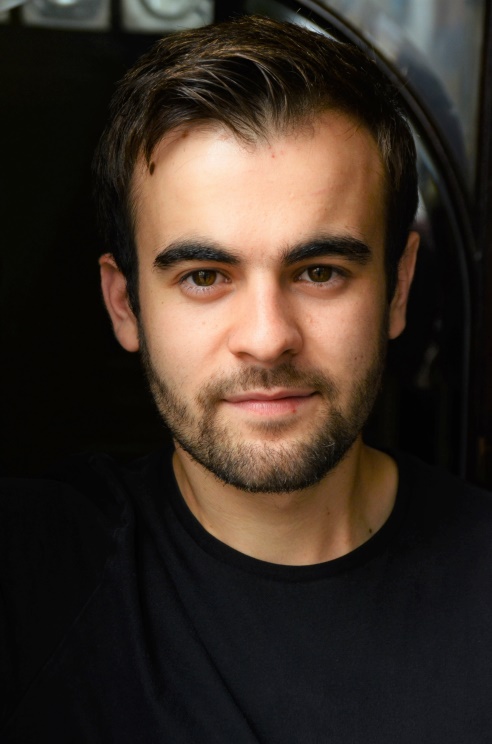 Description:	5ft9”, Brown Eyes, Brown HairAccents:		London (native), Cockney, RP, KentTRAININGArts University Bournemouth, BA (Hons) Acting, 2016SPECIAL SKILLSBasic stage combat, Good movement skills, Basic clowning skills, Poweriser stilts, Chorus singingTHEATREM&M Theatrical	CHARLOTTE’S WEB			Avery/Scatty/	Faye McRaeProductions UK and 						TempletonIreland TourM&M Theatrical	PETER PAN				Peter Pan	Paul McRaeProductions UK and Ireland TourWhite Horse Theatre	JANE EYRE		Rochester	Peter Griffith	German Tour	White Horse Theatre	MOVE TO JUNK		Donny		Peter GriffithGerman Tour	White Horse Theatre	THE DARK LORD & THE WHITE WITCH		Dilly, Slightly,	Keiko SemidaGerman Tour			Lord Morbus		THEATRE (whilst in training)Meyrick Hall	THE MAN OF MODE		Shoemaker	Luke KernaghanPavilion Dance 	THE GOOD PERSON OF SCHEZWAN	The Man		David O’SheaAUB Studio Theatre	BLEAK HOUSE				Guppy		David GlassMiskin Theatre	UBU ENCHAINED			1st Free Man	Denise EvansMiskin Theatre	WEST SIDE STORY			Indio		Robbie McGovanLocal Tour	A FISTFUL OF WORDS			Harry		Bronagh LaganMiskin Theatre	INTO THE WOODS			Ensemble	Robbie McGovanMiskin Theatre	BLOOD WEDDING			Stallion		Bronagh LaganSHORT FILM (student)AUB Film School	THE BIVOUAC				Thomas		Kiosa SukamiAUB Film School	THE LONG ABSENCE			Mark		Rumeh EjoorRELATED EXPERIENCEAssistant stage manager for Festen directed by Kirsty Davis, Sound operator for Turn of the Screw directed by Katharine Piercey and Paul Knight, Workshop leader, Lighting and Sound operator on tour, Forum Theatre workshop with David Glass, Storytelling workshop with Mike Alfreds, Acrobatics workshop with Martin Gratz